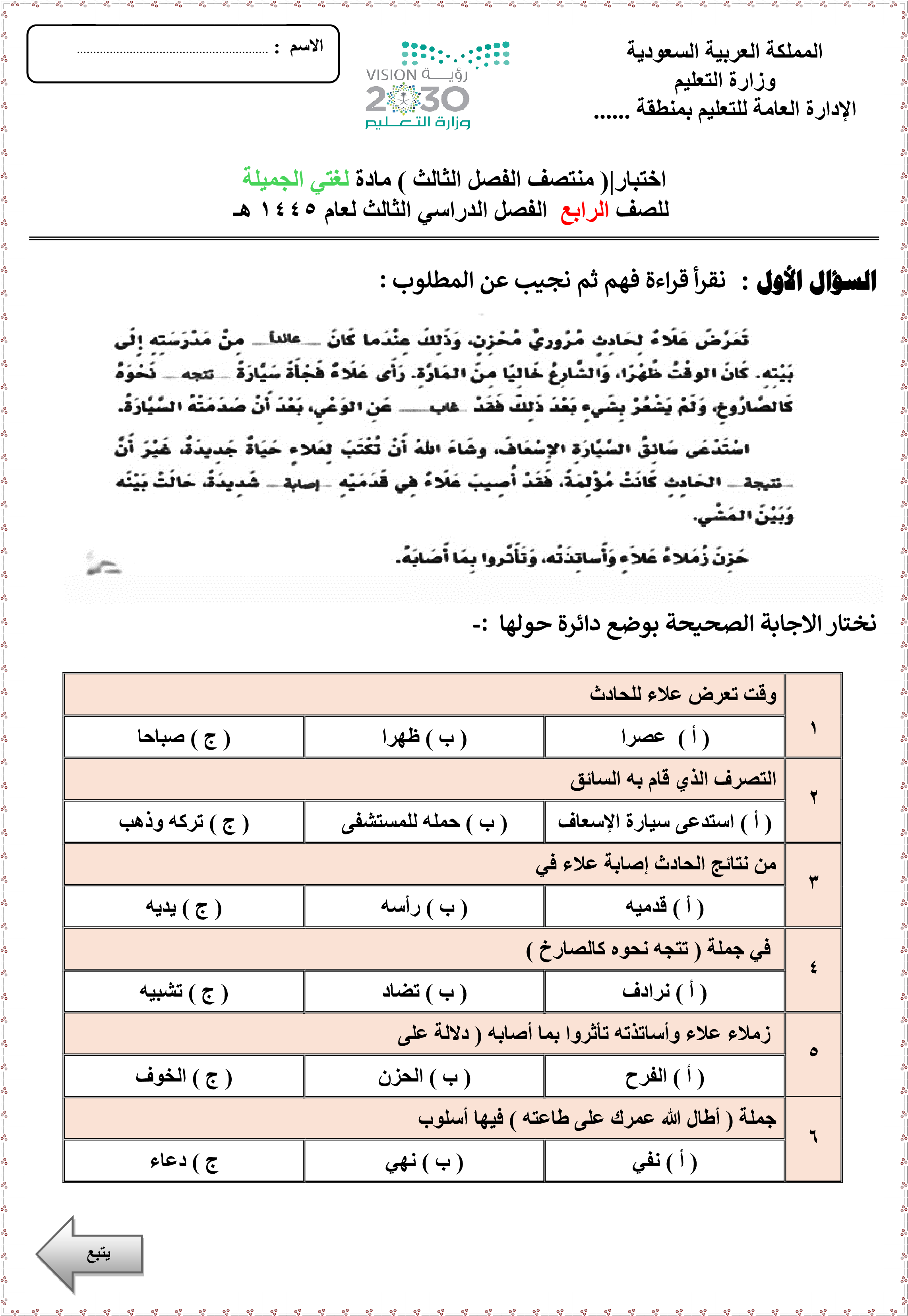 ي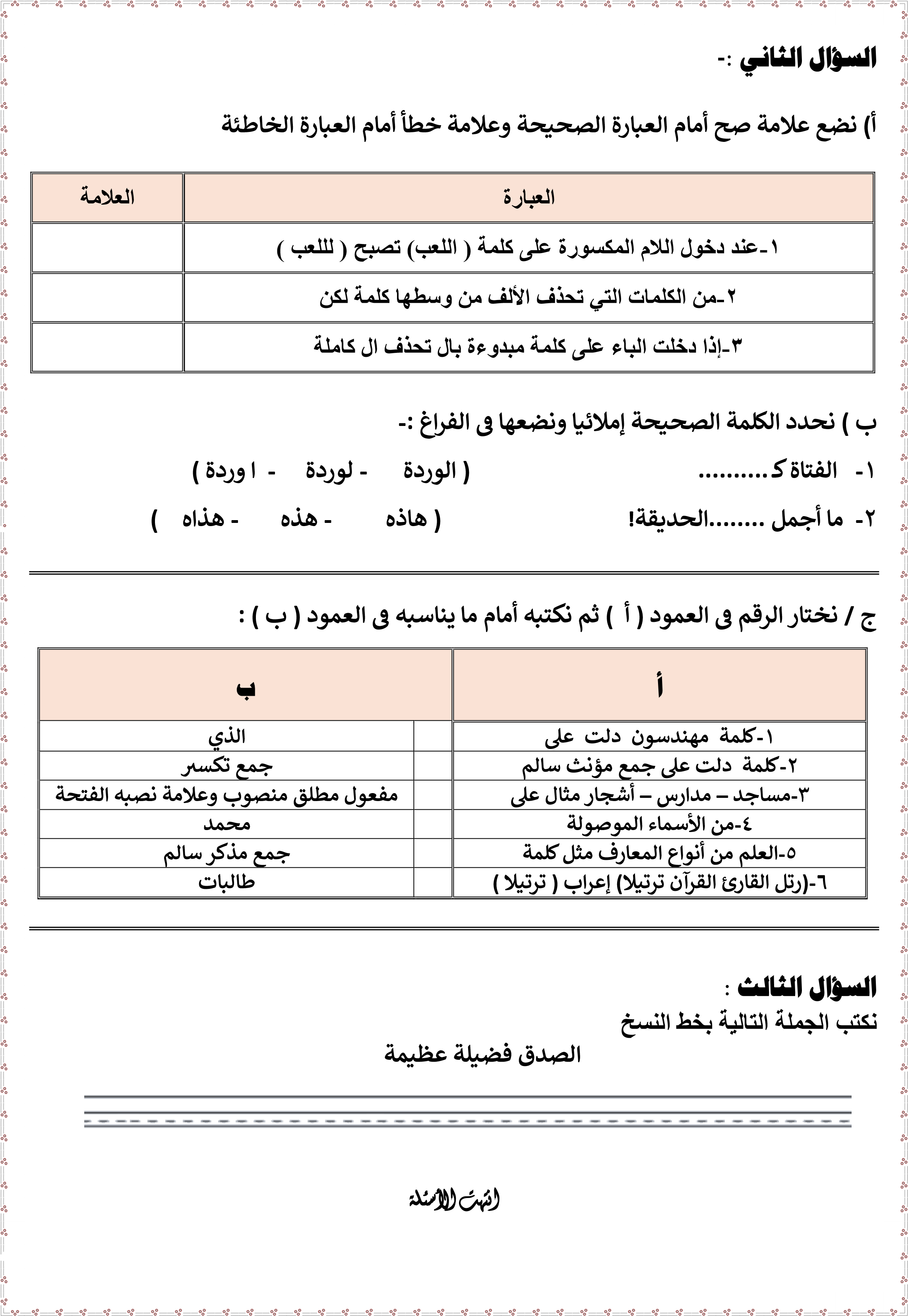  	 ي	يإعداد المعلمة : نورة الأحمري                                                                      بسم الله الرحمن الرحيماختبار منتصف الفصل الدراسي الثالث – (الدور الأول) – للعام الدراسي 1445هـالسؤال الأول : فهم المقروء :    في قديم الزمان قام احد الحكَّام بوضع صخرة كبيرة على الطريق الرئيس في البلدة ليلا؛ فأغلقه تماماً.مر أول رجل وكان تاجرا كبيرا في البلدة فنظر إلى الصخرة باشمئزاز ثم طاف هذا التاجر من حول الصخرة رافعاً صوته قائلاً : " لماذا لا يزيل الناس هذه الصخرة على الطريق سوف أذهب؛ لأشكو هذا الأمر للحاكم ". ثم ترك الصخرة وذهب متذمرا الى حال سبيله.ثم مر شخص اخر وكان يعمل خياطا في البلدة، فقام بما قام به التاجر، ثم مر ثلاثة من الشباب فلم يحركوا الصخرة وانصرفوا إلى بيوتهم ..!وبعد مرور يومين والصخرة لاتزال مكانها، مر فلاح بسيط، وعندما رأى الصخرة وسط الطريق لم ينطق بكلمة، وإنما فكّر قليلا ثم بادر إليها مشمراً عن ساعديه محاولاً دفعها وازاحتها عن الطريق، وبعد مجهود كبير دفع  الصخرة أخيرا  الى جانب الطريق،  بعدما أزاح الفلاح الصخرة عن الطريق، وجد صندوقاً صغيرا كان تحتها فيه قطع ذهبية كثيرة  ورسالة مكتوب فيها :" من حاكم البلاد إلى من يزيل هذه الصخرة عن الطريق، هذه مكافأة لك لأنك إنسان جيد بادرت إلى حل المشكلة بدلاً من التذمر والشكوى والتجاهل".السؤال الثاني :الوظيفة النحوية  علق المدير على المصنع تعليقا جميلا فقال : الإمكانات متوفرة، والمهندسون سعداء بوفرة الإنتاج. استخرج من الفقرة السابقة :1- جمع مذكر سالم .........................2- جمع مؤنث سالم ......................3- مفعول مطلق ............................السؤال الثالث : الأسلوب اللغوي  :    ** اختر الإجابة الصحيحة :                                           السؤال الرابع : الظاهرة الإملائية  :    ** اختر الإجابة الصحيحة :                                                                                 اكتب ما يملى عليك :......................................................................................................................................................................................................................................................................................................................................................................................................... السؤال الرابع  : الرسم الكتابي :      اكتب ما يلي بخط النسخ من حق الطريق : رد السلام، والأمر بالمعروف، والنهي عن المنكر..............................................................................................................................................................................................................................................................................................................................................................................................................................................................................................................................................................................................................................................................................................................................................................................................................................................................   ـــــــــــــــــــــــــــــــــــــــــــــــــــــــــــــــــــــــــــــــــــــــــــــــــــــــــــــــــــــــــــــــــــــــــــــــــــــــــــــــــــــــــــــــــــــــــــــــــــــــــــــانتهت الأسئلةنموذج الإجابة https://www.mnhaji.comرابط التليجرام t.me/mnhajicomبسم الله الرحمن الرحيماختبار منتصف الفصل الدراسي الثالث – (الدور الأول) – للعام الدراسي 144٥هـنموذج أالسؤال الأول : فهم المقروء :      بَقِيّ بن مَخلد أحد أنجب علماء الإسلام في بلاد الأندلس، وصاحب التفسير الذي لم يؤلف في الإسلام مثله، والمسند الذي به صار محدث الأندلس، رحل ماشيا على قدميه في طلب العلم ولم يمتطي دابة من بلاد الأندلس (إسبانيا اليوم) فذهب إلى مكة ثم إلى بغداد لمقابلة الإمام أحمد بن حنبل يقول بقي: فلما دخلت بغداد بلغتني محنته وما حل به وأنه ممنوع من ملاقاة الناس فاغتممت غما شديدا.فذهب إلى بيته وطرق الباب وقال يا إمام، أنا رجل غريب بعيد عن بلدي وقد جئت إليك لأتعلم منك فقال له الإمام أحمد: أنا لا يسمح لي بملاقاة الناس والتحدث إليهم إني مسجون في بيتي.فقال له بقي بن مخلد: فإن أذنت لي أن آتي كل يوم في ثياب الفقراء فأقول عند بابك ما يقوله الفقراء فتخرج إلي فتحدثني حديثا واحدا،فوافق الإمام.  قام بقي بن مخلد برحلتين إلى مصر والشام والحجاز وبغداد طلبا للعلم امتدت الأولى أربع عشرة سنة والثانية عشرين عاما ولقد كان ارتحاله كله من الأندلس وعلى قدميه.وبعد طول سفر، عاد بقي بن مخلد إلى الأندلس ليفيد بعلمه وما جمعه، فألف "التفسير" و"المسند" الذي لا نظير لهما.السؤال الثاني :الوظيفة النحوية  السؤال الثالث : الأسلوب اللغوي  :    ** اختر الإجابة الصحيحة :                                   السؤال الرابع : الظاهرة الإملائية  :    ** اختر الإجابة الصحيحة :                                                                                 اكتب ما يملى عليك :......................................................................................................................................................................................................................................................................................................................................................................................................... السؤال الرابع  : الرسم الكتابي :      اكتب ما يلي بخط النسخ 
 انهض إلى العلم في جد بلا كسل    نهوض عبد إلى الخيرات يبتدر................................................................................................................................................................................................................................................................................................................................................................................................................................................................................................................................................................................................................................................................................................................................................................................................................................................................................................................................................................................................................................................................................................................................................................................................................................................................................................................................................................................   ـــــــــــــــــــــــــــــــــــــــــــــــــــــــــــــــــــــــــــــــــــــــــــــــــــــــــــــــــــــــــــــــــــــــــــــــــــــــــــــــــــــــــــــــــــــــــــــــــــــــــــــانتهت الأسئلةمــــع تمنياتي لكم بالـتــوفـيــق والـنـجـــاح 0إعداد: موقع منهجي التعليميhttps://www.mnhaji.comرابط التليجرام t.me/mnhajicomالمملكة العربية السعودية 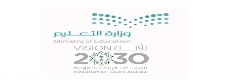 وزارة التعليم الإدارة العامة للتعليم ب.......ابتدائية .................. اختبار منتصف الفصل الدراسي الثالث  للعام 144٥هـ لمادة لغتي الجميلة الصف الرابع الابتدائيالسؤال الأول :                     ( الفهم  القرائي  )  7 درجات نقرأ النص التالي  قراءة فهم ثم نجيب عن المطلوب محمد بن موسى الخوارزميّ عالم رياضيّات وفلك مسلم، ولد في عام 780م، وتوفي في عام 850م، وعمل في بيت الحكمة ببغداد في عهد الخليفة المأمون وله العديد من الإنجازات من أهمّها ترجمة العديد من المخطوطات والأبحاث العلمية والفلسفية، ونشر الأبحاث الأصلية. وكتابة العديد من المؤلفات في الرياضيات، من أهمّها كتاب المختصر في حساب الجبر والمقابلة الذي يطرح كيفية حلّ المعادلات الخطية والتربيعية.والمساهمة بشكلٍ كبير في تقدّم الرياضيات اوتُرجمت العديد من أعماله إلى اللاتينية، وأطلق عليها اسم الخوارزميات نسبةً له.
المطلوب:أين عمل الخوارزمي   ؟...........................................................................
نختار الإجابة الصحيحة فيما يلي :3- نختار الإجابة الصحيحة فيما يلي ( الأسلوب اللغوي )السؤال الثاني :                            أ / الظاهرة الإملائية  :5 درجات*ندخل الحرف المطلوب على الكلمات التالية ونكتبها بشكل صحيح *نختار الإجابة الصحيحة مما يلي  :ب /  الوظيفة النحوية 5 درجاتنختار الإجابة الصحيحة فيما يلي  :2-نكمل إعراب ما تحته خط في الجملة التالية  : يحترم التلميذ معلمه احتراما تابع السؤال الثالث : أ / الرسم الكتابي  :  3 درجات-نكتب بخط النسخ مع مراعاة القواعد التي تم دراستها  طلب العلم فريضةـــــــــــــــــــــــــــــــــــــــــــــــــــــــــــــــــــــــــــــــــــــــــــــــــــــــــــــــــــــــــــــــــــــــــــــــــــــــــــــــــــــــــــــــــــــــــــــــــــــــــــــــــــــــــــــــــــــــــــــــــــــــــــــــــــــــــــــــــــــــــــــــــــــــــــــــــــــــــــــــــــــــــــــانتهت الأسئلةمعلمة المادة : نورة الأحمريالمملكة العربية السعوديةوزارة التعليمإدارة التعليم .................مدرسة : ......................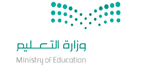 المادة : لغتي الصف : الرابع الابتدائيالزمن : ساعتان اسم الطالب : ........................................................................................................الصف: الرابع الابتدائي (  )سالمهارةالمهارةالدرجة الدرجة بالأرقامالدرجة بالأحرفالمصححالمراجعالمدقق1فهم المقروءفهم المقروء52الصنف اللغويالصنف اللغوي33الوظيفة النحويةالوظيفة النحوية44الأسلوب اللغويالأسلوب اللغوي25الظاهرة الإملائيةالظاهرة الإملائية46الرسم الإملائيالرسم الإملائي2المجموع النهائيالمجموع النهائي2020  51 – الذي وضع الصخرة الكبيرة على الطريق ....... 1 – الذي وضع الصخرة الكبيرة على الطريق ....... 1 – الذي وضع الصخرة الكبيرة على الطريق ....... أ – الحارس  ب – التاجر     جـ - الحاكم  2- ظلت الصخرة على الطريق .....   2- ظلت الصخرة على الطريق .....   2- ظلت الصخرة على الطريق .....   أ – يوم واحد    ب-    يومين جـ - ثلاثة أيام   3- المكافأة التي أعدها الحاكم لمن يزيل الصخرة ...... 3- المكافأة التي أعدها الحاكم لمن يزيل الصخرة ...... 3- المكافأة التي أعدها الحاكم لمن يزيل الصخرة ...... أ – قطع ذهبية كثيرة      ب- مبلغ مالي كبير      جـ - جائزة كبيرة    4- الذي رفع الصخرة من مكانها ......   4- الذي رفع الصخرة من مكانها ......   4- الذي رفع الصخرة من مكانها ......   أ – الشباب الثلاثة     ب- الفلاح      جـ ـ الخياط     5- علام يدل قول " لماذا لا يزيل الناس هذه الصخرة عن الطريق "؟    يدل على .....5- علام يدل قول " لماذا لا يزيل الناس هذه الصخرة عن الطريق "؟    يدل على .....5- علام يدل قول " لماذا لا يزيل الناس هذه الصخرة عن الطريق "؟    يدل على .....أ – السلبية     ب- الإيجابية      جـ - الاستنكار      54- الكلمة المختلفة من بين الكلمات :      4- الكلمة المختلفة من بين الكلمات :      4- الكلمة المختلفة من بين الكلمات :      أ- زهور ب – مجلات جـ- عصافير 5- احترم التلميذ المعلم احتراما.                   إعراب " احتراما " 5- احترم التلميذ المعلم احتراما.                   إعراب " احتراما " 5- احترم التلميذ المعلم احتراما.                   إعراب " احتراما "أ- مفعول به منصوب وعلامة نصبه الفتحةب – مفعول مطلق منصوب وعلامة نصبه الفتحةجـ- فاعل مرفوع وعلامة رفعه الضمة   21 – الدعاء المناسب للموقف التالي : شكرا لك يا معلمي   ......1 – الدعاء المناسب للموقف التالي : شكرا لك يا معلمي   ......1 – الدعاء المناسب للموقف التالي : شكرا لك يا معلمي   ......أ – جزاك الله خيرا ب- هداك الله جـ ـ أطال الله عمرك  2-  لا تقطف أزهار الحديقة ..........  2-  لا تقطف أزهار الحديقة ..........  2-  لا تقطف أزهار الحديقة ..........  أ – جزاك الله خيرا ب- هداك الله جـ ـ أطعمك الله من الجنة      51 – للصلاة أثر عظيم في سلوكنا .                التأثير الذي أحدثه الحرف الزائد فيما تحته خط  1 – للصلاة أثر عظيم في سلوكنا .                التأثير الذي أحدثه الحرف الزائد فيما تحته خط  1 – للصلاة أثر عظيم في سلوكنا .                التأثير الذي أحدثه الحرف الزائد فيما تحته خط  أ – حذف همزة "ال" فقط ب- حذف "ال " بأكملها جـ ـ بقاء الكلمة كما هي دون حذف 2-  كتبت بالقلم.                               الباء في كلمة (بالقلم) تفيد:  2-  كتبت بالقلم.                               الباء في كلمة (بالقلم) تفيد:  2-  كتبت بالقلم.                               الباء في كلمة (بالقلم) تفيد:  أ- الترتيبب - الاستعانةجـ - التشبيه3 - " " هؤلاء هم الذين ساعدونا "                 الكلمة التي حذف الألف من وسطها3 - " " هؤلاء هم الذين ساعدونا "                 الكلمة التي حذف الألف من وسطها3 - " " هؤلاء هم الذين ساعدونا "                 الكلمة التي حذف الألف من وسطهاأ - هؤلاءب- همجـ ـ الذين   3المملكة العربية السعوديةوزارة التعليمإدارة التعليم .................مدرسة : ......................المادة : لغتي الصف : الرابع الابتدائيالزمن : ساعتان اسم الطالب : ........................................................................................................الصف: الرابع الابتدائي (   )سالمهارةالمهارةالدرجة الدرجة بالأرقامالدرجة بالأحرفالمصححالمراجعالمدقق1فهم المقروءفهم المقروء52الوظيفة النحويةالوظيفة النحوية53الأسلوب اللغويالأسلوب اللغوي24الظاهرة الإملائيةالظاهرة الإملائية55الرسم الكتابيالرسم الكتابي3المجموع النهائيالمجموع النهائي2020  51- بقي بن مخلد من علماء .... 1- بقي بن مخلد من علماء .... 1- بقي بن مخلد من علماء .... أ – العراق           ب- مصر            جـ - الأندلس     2- لماذا اغتم بقي بن مخلد عندما وصل إلى بغداد؟ 2- لماذا اغتم بقي بن مخلد عندما وصل إلى بغداد؟ 2- لماذا اغتم بقي بن مخلد عندما وصل إلى بغداد؟ أ – لأنه لم يجد الإمام أحمد             ب- لأنه وجد الإمام ممنوعا من ملاقاة الناس  جـ ـ لأن الإمام أحمد كان مسجونا          3- العلم الذي ألف فيه بقي بن مخلد:     3- العلم الذي ألف فيه بقي بن مخلد:     3- العلم الذي ألف فيه بقي بن مخلد:     أ – التفسير والفقه  ب- الحديث والقراءات       جـ - التفسير والحديث    4- ما الحيلة التي لجأ إليها بقي بن مخلد ليتلقى العلم من الإمام أحمد؟4- ما الحيلة التي لجأ إليها بقي بن مخلد ليتلقى العلم من الإمام أحمد؟4- ما الحيلة التي لجأ إليها بقي بن مخلد ليتلقى العلم من الإمام أحمد؟أ – كان يتسلق سور البيت  ب- كان يأتي في زي الفقراء     جـ ـ كان ينتظر خروجه من بيته      5 – معني كلمة " يمتطي"    ......  5 – معني كلمة " يمتطي"    ......  5 – معني كلمة " يمتطي"    ......  أ – يركب        ب - يمدجـ - يشتري                  51 – .......اسم يدل على ثلاثة وأكثر من الأسماء المؤنثة بزيادة "ألف وتاء" في آخره.1 – .......اسم يدل على ثلاثة وأكثر من الأسماء المؤنثة بزيادة "ألف وتاء" في آخره.1 – .......اسم يدل على ثلاثة وأكثر من الأسماء المؤنثة بزيادة "ألف وتاء" في آخره.أ- جمع مذكر سالم ب - جمع مؤنث سالم  جـ - جمع تكسير   2- يدخل الصائمون من باب الريان.        ما تحته خط جمع .....2- يدخل الصائمون من باب الريان.        ما تحته خط جمع .....2- يدخل الصائمون من باب الريان.        ما تحته خط جمع .....أ- مذكر سالم ب - مؤنث سالم  جـ - تكسير   3- الكلمة المختلفة من بين الكلمات:3- الكلمة المختلفة من بين الكلمات:3- الكلمة المختلفة من بين الكلمات:أ – بساتينب ـ فلسطين جـ ـ مساكين4- فكر الطالب في المسألة تفكيرا .              المفعول المطلق في الجملة :     4- فكر الطالب في المسألة تفكيرا .              المفعول المطلق في الجملة :     4- فكر الطالب في المسألة تفكيرا .              المفعول المطلق في الجملة :     أ- فكر ب – الطالب جـ- تفكيرا 5- رتل القارئ القرآن ترتيلا .  إعراب " ترتيلا " 5- رتل القارئ القرآن ترتيلا .  إعراب " ترتيلا " 5- رتل القارئ القرآن ترتيلا .  إعراب " ترتيلا "أ- مفعول به منصوب وعلامة نصبه الفتحةب – مفعول مطلق منصوب وعلامة نصبه الفتحةجـ- فاعل مرفوع وعلامة رفعه الضمة   21 – الدعاء المناسب للموقف التالي : لا تتأخر عن الصلاة يا أخي ......1 – الدعاء المناسب للموقف التالي : لا تتأخر عن الصلاة يا أخي ......1 – الدعاء المناسب للموقف التالي : لا تتأخر عن الصلاة يا أخي ......أ – جزاك الله خيرا ب- هداك الله جـ ـ أطال الله عمرك  2-  ساعدني يا أخي في حل هذا السؤال ......  2-  ساعدني يا أخي في حل هذا السؤال ......  2-  ساعدني يا أخي في حل هذا السؤال ......  أ – جزاك الله خيرا ب- هداك الله جـ ـ أطعمك الله من الجنة      51-  المؤمن للمومن كالجسد الواحد .                التأثير الذي أحدثه الحرف الزائد فيما تحته خط  1-  المؤمن للمومن كالجسد الواحد .                التأثير الذي أحدثه الحرف الزائد فيما تحته خط  1-  المؤمن للمومن كالجسد الواحد .                التأثير الذي أحدثه الحرف الزائد فيما تحته خط  أ – حذف همزة "ال" فقط ب- حذف "ال " بأكملها جـ ـ بقاء الكلمة كما هي دون حذف 2-  كتبت بالقلم .      المعنى الذي أفاده حرف الباء في كلمة " بالقلم" 2-  كتبت بالقلم .      المعنى الذي أفاده حرف الباء في كلمة " بالقلم" 2-  كتبت بالقلم .      المعنى الذي أفاده حرف الباء في كلمة " بالقلم" أ- الترتيبب - الاستعانةجـ - التشبيه3-  المجموعة التي كتبت بشكل صحيح: 3-  المجموعة التي كتبت بشكل صحيح: 3-  المجموعة التي كتبت بشكل صحيح: أ- لاكن - هؤلاء - الرحمانب - هاذا -أولائك  - هاؤلاءجـ - لكن - هذا - هؤلاء   3الاسم : ..............................................................-ولد الخوارزمي في عام 780م850م790م890م- من مؤلفات الخوارزمي كتاب الفلكالكيمياءالنحوالمختصر-جمع كلمة عالمعلماءعالمانعالمةمعلوم- معنى كلمة  المساهمة    التفردالمخالفةالمشاركة الابتعاد-لا تؤخر الصلاة عن وقتها نهيدعاءأمر- نظم وقتك بارك الله فيك أمر ونهيأمر ودعاءنهي ودعاءالكلمةالحرف المطلوبالكلمة مع الحرفالرياضةاللاماللغةالباءالشمسالكاف-عند دخول اللام على كلمة (اللعب ) تكتبلللعبللعبلالعب-أتم المسلم الوضوء .............فالصلاة فلصلاةفاالصلاة -من الكلمات التي حذف الألف من وسطها كتبلكنهاتف-ما أجمل .........الأزهار !هاذاهاذههذه-نوع الجمع في كلمة مخترعونجمع تكسير  جمع مؤنث سالمجمع مذكر سالم-جمع كلمة مسجد جمع تكسيرمساجدمسجدان      ساجد-من أنواع المعارف الاسم الموصول  مثلأنتهذا    الذيمحمد تلميذ نشيط ( كلمة محمد)اسم إشارةضميرعلم    الكلمةإعرابهااحترامامفعول .............منصوب وعلامة نصبه .............